«19» апреля  2017г.								   	   № 187							«Об определении мест отбывания наказания в виде исправительных работ, об определении вида обязательных работ и объектов, на которых они отбываются»	В целях исполнения требований статей 49, 50 Уголовного кодекса Российской Федерации, статьей 25, 39 Уголовно-исполнительного кодекса Российской Федерации, Федерального закона от 06.10.2003г. № 131-ФЗ «Об общих принципах организации местного самоуправления в Российской Федерации», Уставом поселка Березовка, ПОСТАНОВЛЯЮ:1.Определить места отбывания наказания в виде исправительных работ в организациях на территории поселка Березовка, согласно приложению № 1.2.Определить виды обязательных работ и объекты на территории поселка Березовка, на которых они отбываются, согласно приложению № 2.3.Отменить Постановление администрации поселка Березовка от 09.02.2006г. № 32 «Об утверждении перечня предприятий и организаций для отбывания исправительных работ».4.Отменить Постановление администрации поселка Березовка от 14.05.2009г. № 91 «О внесении изменения в приложение № 1 к Постановлению № 32 от 09.02.2006г. «Об утверждении перечня объектов и вида работ для отбывания наказания в виде обязательных работ».5.Контроль за исполнением настоящего Постановления оставляю за собой.6.Постановление вступает в силу со дня, следующего за днем его официального  опубликования в газете «Пригород».Глава  поселка						       			 С.А.Суслов 								Приложение № 1 к Постановлению								Администрации поселка Березовка								от «19» апреля 2017г. № 187ПЕРЕЧЕНЬ организаций поселка Березовка для отбывания наказания в виде исправительных работПриложение № 2 к Постановлению								Администрации поселка Березовка								от «19» апреля 2017г. № 187ПЕРЕЧЕНЬ организаций поселка Березовкадля отбывания наказания в виде обязательных работ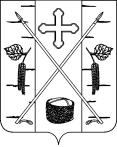 АДМИНИСТРАЦИЯ ПОСЕЛКА БЕРЕЗОВКАБЕРЕЗОВСКОГО РАЙОНА КРАСНОЯРСКОГО КРАЯПОСТАНОВЛЕНИЕп. Березовка№ п/пНаименование организацииАдрес организации1.«Березовское муниципальное унитарное ремонтно-строительное предприятие»Красноярский край, Березовский район, п. Березовка,ул. Кирова, 116/1№ п/пНаименование организацииАдрес организацииВид обязательных работ1.Муниципальное унитарное  предприятие«Жилищно-коммунальное хозяйство» п.БерезовкаКрасноярский край, Березовский район, п. Березовка,ул. Кирова, 116/1уборка территории,подсобные работы, благоустройство поселка 2.Муниципальное казенное учреждение Красноярского края Березовского района «по транспортному, техническому и хозяйственному обслуживанию муниципальных учреждений»Красноярский край, Березовский район, п. Березовка,ул. Дзержинского, 21уборка территории,подсобные работы,благоустройство поселка